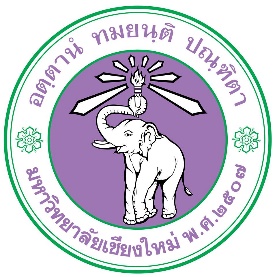  (สำเนา)ที่ ศธ 65............                                   	มหาวิทยาลัยเชียงใหม่		239 ถนนห้วยแก้ว อำเภอเมือง	จังหวัดเชียงใหม่ 50200	      กกกกกกกกกกกกกกกกกกกกกกกกกกกกกกกกกกกกกกกกกกกกกกกกกกกกกกกกกกกกกกกกกกกกกกกกกกกกกกกกกกกกกกกกกกกกกกกกกกกกกกกกกกกกกกกกกกกกกกกกกกกกกกกกกกกกกกกกกกกกกกกกกกกกกกกกกกกกกกกกกกกกกกกกกกกกกกกกกกกกกกกกกกกกกกกกกกกกกกกกกกกกกกกกกกกกกกกกกกกกกกกกกกกกกกกกกกกกกกกกกกกกกกกกกกกกกกกกกกกกกกกกกกกกกกกกกกกกกกกกกกกกกกกกกกกกกกกกกกกกกกกกกกกกกกกกกกกกกกกกกกกกกกกกกกกกให้ไว้  ณ  วันที่ ............................................ พ.ศ. ................(ศาสตราจารย์คลินิก นายแพทย์นิเวศน์ นันทจิต)อธิการบดีมหาวิทยาลัยเชียงใหม่ (ส่วนนี้ใช้สำหรับเรื่องสำคัญ)(ประทับตราชื่อส่วนงาน)  (ลงชื่อผู้ได้รับการรับรอง)         (พิมพ์ชื่อเต็ม)
